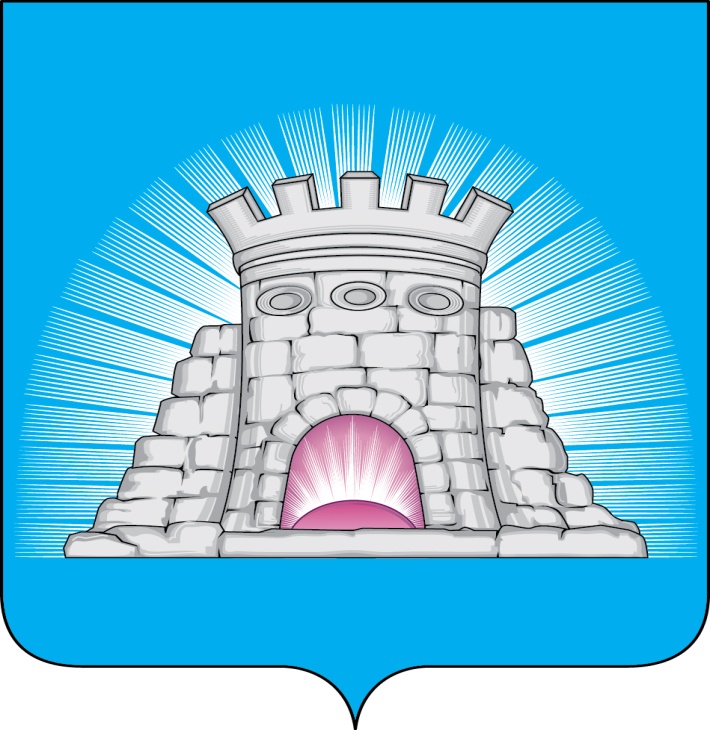 П О С Т А Н О В Л Е Н И Е   23.08.2021  №  1318/8г. ЗарайскО проведении мероприятий, посвященных «Дню солидарности в борьбе с терроризмом», в городском округе Зарайск Московской области в 2021 годуВо исполнение пункта 2.1 Комплексного плана противодействия идеологии терроризма в Московской области на 2019–2023 годы, утвержденного Губернатором Московской области, председателем Антитеррористической комиссии Московской области 30 апреля 2019 годаП О С Т А Н О В Л Я Ю:1. Создать межведомственную группу по организации и проведению мероприятий, посвященных «Дню солидарности в борьбе с терроризмом».2.  Утвердить план мероприятий, посвященных «Дню солидарности в борьбе            с терроризмом», с указанием ответственных лиц.3. Сектору по взаимодействию со СМИ администрации организовать размещение информации о проведении мероприятий в средствах массовой информации и на официальном сайте администрации городского округа Зарайск.4. Контроль за исполнением данного постановления возложить на заместителя главы администрации городского округа Зарайск по социальным вопросам Гулькину Р.Д.Глава городского округа В.А. ПетрущенкоВерноГлавный специалист общего отдела               И.Б. Парамонова23.08.2021Разослано: в дело, Москалеву С.В., Гулькиной Р.Д., отделу по ГО, ЧС и АТД, комитету по КФКСР с Д и М, УО, ОМВД, СВ со СМИ, прокуратуре.О.М. Кашликова8 496 66 2-55-37								  007202									Приложение 1									к постановлению главы 									городского округа Зарайск 									от 23.08.2021 № 1318/8Состав межведомственной группы по организации ипроведению мероприятий, посвященных«Дню солидарности в борьбе с терроризмом»									Приложение 2									УТВЕРЖДЕНО									постановлением главы 									городского округа Зарайск 									от 23.08.2021 № 1318/8ПЛАНмероприятий, посвящённых«Дню солидарности в борьбе с терроризмом»Гулькина Раиса Дмитриевназаместитель главы администрации городского округа Зарайск Московской области по социальным вопросам  (руководитель группы)Москалев Сергей Викторовичзаместитель главы администрации городского округа Зарайск Московской области по безопасности (заместитель руководителя группы)Маркова Ольга Евгеньевнапредседатель комитета по культуре, физической культуре, спорту, работе с детьми и молодежью администрации городского округа Зарайск Московской областиПрокофьева Елена Николаевнаначальник управления образования администрации городского округа Зарайск Московской областиКашликова Оксана Михайловнаэксперт отдела по гражданской обороне, предупреждению и ликвидации чрезвычайных ситуаций и антитеррористической деятельности администрации городского округа Зарайск Московской областиСтекольников Алексей Борисовичначальник ОМВД России по городскому округу Зарайск.Комитет по культуре, физической культуре, спорту, работе с детьми и молодежью администрации городского округа ЗарайскКомитет по культуре, физической культуре, спорту, работе с детьми и молодежью администрации городского округа ЗарайскКомитет по культуре, физической культуре, спорту, работе с детьми и молодежью администрации городского округа ЗарайскКомитет по культуре, физической культуре, спорту, работе с детьми и молодежью администрации городского округа ЗарайскКомитет по культуре, физической культуре, спорту, работе с детьми и молодежью администрации городского округа ЗарайскКомитет по культуре, физической культуре, спорту, работе с детьми и молодежью администрации городского округа Зарайск№ п/пДата и время проведенияМероприятиеМесто проведенияКоличествоучастников (человек)Ответственные105.08.2021 10:00«Минута памяти» жертв террористических актовМБУ ПМК«Витязь».г. Зарайск, пос. Текстильщиков, д. 115 Фомичева Г.П.                            8-966-303-37-122Первая половина сентября 2021Учебная тренировка по предотвращению террористического акта с привлечением служб охраны  г.о. ЗарайскМБУ ПМК«Витязь»г. Зарайск, пос. Текстильщиков, д. 110 Фомичева Г.П.8-966-303-37-12308.08.2021 09:00Беседа на тему борьбы с терроризмом на территории Россииг. Зарайск, 2-й микрорайон. Площадка с искусственным покрытием у Дворца спорта «Зарайск»19Бирюков Н.Е.8-49666-2-84-51410.08.2021 18:00Беседа на тему борьбы с терроризмом на территории Россииг. Зарайск, 2-й микрорайон. Площадка с искусственным покрытием у Дворца спорта «Зарайск»17Иванищев Г.Н.8-49666-2-84-51529.08.202118:00«Обвиняется терроризм». Познавательная беседаМО,г.о. Зарайск,пос. Масловский,                         ул. Клубная , д. 7.МасловскийСДК25Гуськова Л.М.8-903-528-12-81601.09.2021 18:00«Как не стать жертвой теракта». Информационный час МО,г.о. Зарайск,д. Жилконцы, д. 25 В.Жилконский СК10Пронько Г.К.8-929-999-27-48702.09.2021 17:00«Мы выбираем жизнь!». Познавательная беседаг. Зарайск, пл. Урицкого, д. 1 а.        ДК имени                                   В.Н. Леонова15Гурова В.С. 
8-999-868-70-10802.09.2021 17:00«День солидарности в борьбе с терроризмом». Интерактивный вечер МО,г.о. Зарайск,д. Ерново.Ерновский СДК20Шумилкина М.А.
8-967-282-04-55903.09.202010:00«Мир без терроризма». Тематическая программа для детейг. Зарайск,                                    пл. Урицкого, д. 1 а.Парк ДК имени                     В.Н. Леонова35 Архипов И.М.8-965-253-91-111003.09.202012:00«Действия сотрудников в случае обнаружения подозрительного предмета». Объектовая тренировка г. Зарайск,                            пл. Урицкого, д. 1 а. ДК имени                                   В.Н. Леонова50 Морозов Е.А.8-925-034-10-491103.09.202115:00«Вместе против террора!». АкцияМО,г.о. Зарайск,п. Масловский30Гуськова Л.М.8-903-528-12-811203.09.2021 19:00«Действия населения при угрозе террористического акта». Беседа МО,г.о. Зарайск,д. Козловка, д. 12.Козловский СК10Ломкин П.Н.8-905-751-21-311303.09.202119:30«Терроризму нет!». Выставка рисунков МО,г.о. Зарайск,д. Козловка, д. 12.Козловский СК15Ломкин П.Н.8-905-751-21-311403.09.202117:00«День  солидарности в борьбе с терроризмом». «День памяти жертв Беслана». Дружеский матч по футболу. Велосоревнования для детей МО,г.о. Зарайск,д. Ерново.Школьный стадион100Лабутина Т.П.8-903-733-24-931503.09.202114:30«Минута молчания».Показ фильмаг. Зарайск,                                 ул. Советская, д 28 а. Киноконцертный залЦД «Победа»250Фадеева И.А.8-49666-2-54-361603.09.202118:00«Мы должны жить в мире!».Профилактическая беседа-лекция с просмотром видеоматериала ко дню солидарности борьбы с терроризмомМО, г.о. Зарайск,                 с. Чулки-Соколово, ул. Шоссейная, д. 7. Чулковский СДК15Лютикова М.В.8-49666-66-1751703.09.202119:00«Мы обязаны знать и помнить». Видеоролик-память «Беслан»МО, г.о. Зарайск,                    д. Алферьево, д.27 а. Алферьевский СДК 10Волнова Л.А.8-915-280-52-411803.09.202112:00«Терроризм без маски».Урок мира - онлайнСоц. сети Солоповского СК150Илькина Е.Н.                              8-49666-60-2911903.09.202116:00«Терроризм без масок».Обзор-презентацияМО,                    г.о. Зарайск,п. ЦУ с/х «40 лет Октября». Октябрьский СДК 25Кашкина М.А.8-963-662-77-462003.09.202117:00«В небеса поднимались ангелы…».Акция солидарностиМО,                    г.о. Зарайск,п. ЦУ с/х «40 лет Октября». Октябрьский СДК50Кашкина М.А.8-963-662-77-462103.09.202117:00«Мы обязаны знать и помнить».Информационно-познавательная программа с видео-презентацией «Беслан»МО,
г.о. Зарайск,
с. Протекино, д. 4.Протекинский СДК10Дорофеева В.Н.8-916-806-64-832203.09.202110:00«Связь поколений». Встреча школьников с ветеранами участниками боевых действий г. Зарайск, 2-й микрорайон, д. 3 а. Централизованная библиотечная система г.о. Зарайск 40Маркович В.В.8-49666-2-51-392303.09.2021 18:00«Экстремизму и терроризму нет!». Профилактическая беседа г. Зарайск,                                 пл. Урицкого, д. 1 а. ДК им. В.Н. Леонова15Филиппов Д.В. 8-965-269-80-972403.09.2021 10:00«Голубь мира». Акция МО, г.о. Зарайск,                     д. Мендюкино. Мендюкинская СШ20Кузьмичева Е.А.8-925-463-66-832503.09.2021 13:00«Скажи терроризму нет!». Беседа МО, г.о. Зарайск,                     д. Мендюкино. Мендюкинская СШ15Кузьмичева Е.А.8-925-463-66-832604.09.202116:00«Эхо Бесланской печали».Час памятиМО,г.о. Зарайск,д. Гололобово, д. 64. Гололобовский СДК25Грехова Ю.А.8-903-714-37-262704.09.202114:30Круглый стол по проблеме экстремизма и терроризмаМО,г.о. Зарайск,д. Новоселки,д.106.Новосёлковский СДК15Иванова Е.А.8-916-312-58-87                                            Управление образования администрации городского округа Зарайск                                            Управление образования администрации городского округа Зарайск                                            Управление образования администрации городского округа Зарайск                                            Управление образования администрации городского округа Зарайск                                            Управление образования администрации городского округа Зарайск                                            Управление образования администрации городского округа Зарайск  №  п/пНаименование мероприятияДатаКоличество участниковНаименование организацииФИО и контакты ответственного лица1Встреча с ветеранами подразделения антитеррора “Альфа”, принимавшим участие в освобождении школьников в Беслане02.09.202110:00100МБОУ "Гимназия №2"МБУК ЦБС г.о.Зарайск, Управление образования г.о. Зарайск, ГБУК Московской области                                                       «Государственный музей-заповедник                                                             «Зарайский кремль» (по согласованию)1Встреча с ветеранами подразделения антитеррора “Альфа”, принимавшим участие в освобождении школьников в Беслане02.09.202112:00100МБОУ "Лицей №5МБУК ЦБС г.о.Зарайск, Управление образования г.о. Зарайск, ГБУК Московской области                                                       «Государственный музей-заповедник                                                             «Зарайский кремль» (по согласованию)1Встреча с ветеранами подразделения антитеррора “Альфа”, принимавшим участие в освобождении школьников в Беслане02.09.202115:00100МБУК ЦБС г.о.ЗарайскМБУК ЦБС г.о.Зарайск, Управление образования г.о. Зарайск, ГБУК Московской области                                                       «Государственный музей-заповедник                                                             «Зарайский кремль» (по согласованию)2Классные часы, посвященные «Дню солидарности в борьбе с терроризмом» 03.09.2021510МБОУ "Средняя школа №1 им. В.Н. Леонова"Классные руководители849666252792Общешкольная акция «Боль и трагедия Беслана»03.09.2021510МБОУ "Средняя школа №1 им. В.Н. Леонова"Чернышова А.В.849666252793Радиопередача, посвящённая Дню солидарности в борьбе с терроризмом 03.09.20211132МБОУ "Гимназия №2"Панина Л.П. 89261027830 Иванова Е.Е. 89265224940 Челюканова Е.В. 896476359153Классные часы «Мы хотим в мире жить», «Терроризм-угроза обществу»03.09.20211132МБОУ "Гимназия №2"Панина Л.П. 89261027830 Иванова Е.Е. 89265224940 Челюканова Е.В. 896476359153Акция «Вместе против террора!»03.09.20211132МБОУ "Гимназия №2"Панина Л.П. 89261027830 Иванова Е.Е. 89265224940 Челюканова Е.В. 896476359153Беседы на уроках ОБЖ: "Как не стать жертвой теракта", "Всем ли можно доверять", "Встреча с незнакомцем", "Наш мир без террора"06.09.2021-10.09.2021283МБОУ "Гимназия №2"Панина Л.П. 89261027830 Иванова Е.Е. 89265224940 Челюканова Е.В. 896476359154Смотр плакатов, рисунков и слоганов «Мир глазами детей» 02.09.2021145МБОУ "Лицей №5"Педагог – организатор Романова О.А. 899697427324Тематические классные часы «Пусть всегда будет солнце!» 03.09.2021801МБОУ "Лицей №5"Классные руководители4Литературно-информационная программа «Памяти Беслана»03.09.2021801МБОУ "Лицей №5"Коренкова Л.Н. 890355950945Классные часы памяти и мужества «3 сентября – День солидарности в борьбе с терроризмом. Трагедия Беслана в наших сердцах»03.09.2021340МБОУ "Средняя школа  №6"Чижиков П.О. 89060696654Нестерова Е.М. 896891790335Написание сочинений на тему: «Терроризм – проблема 21 века», «Будущее без терроризма, терроризм без будущего».03.09.2021200МБОУ "Средняя школа  №6"Монетова Е.О. 89013417454Нестерова Е.М. 896891790335Изготовление листовок-памяток «Скажи терроризму НЕТ!»03.09.2021340МБОУ "Средняя школа  №6"Преподаватель ОБЖ Селиверстов А.А. 89689639888Павочкин А.Н.892520203995Конкурс рисунков «Мир во всем мире!»06.09.2021150МБОУ "Средняя школа  №6"Классные руководители5Спортивные состязания «Спорт – против террора!»06.09.2021340МБОУ "Средняя школа  №6"Якушкин М.С.89688654045Павочкин А.Н.892520203996Открытый урок памяти и мужества «Беслан – наша трагедия»03.09.2021230МБОУ "Мендюкинская средняя школа"Зам.по ВР, педагоги-организаторы, классные руководители6Открытый урок памяти и мужества «3 сентбря – День солидарности в борьбе с терроризмом. Трагедия Беслана в наших сердцах»03.09.2021153МБОУ "Мендюкинская средняя школа"Зам.дир. по безопасности, классные руководители, преподаватель-организатор по ОБЖ6Проведение Акции «Мы за мир» Мы против терроризма!»04.09.2021134МБОУ "Мендюкинская средняя школа"Зам.дир. по безопасности, классные руководители, преподаватель-организатор по ОБЖ6Сочинение на тему: «Будущее без терроризма, терроризм без будущего»03.09.202131МБОУ "Мендюкинская средняя школа"Зам.по ВР, учителя русского языка и литературы6Спортивные состязания «Спорт – против террора»04.09.2021230МБОУ "Мендюкинская средняя школа"Зам.по ВР, педагоги-организаторы, учителя физкультуры6Урок музыки (онлайн) «Миру – мир»04.09.2021134МБОУ "Мендюкинская средняя школа"Зам по ВР, учителя музыки7Классный час для обучающихся 1 класса «Что такое терроризм?»03.09.202128МБОУ "Начальная школа - детский сад №14"Зам.директора по УВР Чеканова А.Ю. 849666242807Классный час для обучающихся 2 класса «Беслан – наша трагедия»03.09.202128МБОУ "Начальная школа - детский сад №14"Зам.директора по УВР Чеканова А.Ю. 849666242807Урок памяти и мужества для обучающихся 3 класса «3 сентября – День солидарности в борьбе с терроризмом»03.09.202121МБОУ "Начальная школа - детский сад №14"Зам.директора по УВР Чеканова А.Ю. 849666242807Урок памяти и мужества для обучающихся 4 класса «Беслан, мы помним!»03.09.202127МБОУ "Начальная школа - детский сад №14"Зам.директора по УВР Чеканова А.Ю. 849666242807Спортивной праздник для воспитанников старшей группы детского сада «Вместе мы сила»03.09.202123МБОУ "Начальная школа - детский сад №14"Старший воспитатель Мелешкина Т.В. 849666242807Акция для воспитанников подготовительной к школе группы детского сада с изготовлением плаката «Мы против терроризма»03.09.202126МБОУ "Начальная школа - детский сад №14"Старший воспитатель Мелешкина Т.В. 849666242807Учебная практическая тренировка по эвакуации по теме: «Действия сотрудников при возникновении террористической угрозы»03.09.2021220МБОУ "Начальная школа - детский сад №14"Зам.директора по безопасности Иванова В.Б.  849666242808Консультации для сотрудников по антитеррористической защищенности детей в условиях повседневной деятельности, по повышению бдительности и правилам поведения в условиях чрезвычайных ситуаций30.08.2021- 03.09.202115МАДОУ "Детский сад №1 "Лесная полянка"Зам. заведующего по безопасности Фомина И.М. 892582041708Организация и проведение объектовой тренировки 03.09.202170МАДОУ "Детский сад №1 "Лесная полянка"Зам. заведующего по безопасности Фомина И.М. 892582041708Тематическая беседа с использованием мультимедийного оборудования на тему «Вместе против терроризма» 03.09.202120МАДОУ "Детский сад №1 "Лесная полянка"Воспитатель Тазина Г.А. 89035059168Игра-путешествие с логическими заданиями «Мы против террора!» 03.09.202120МАДОУ "Детский сад №1 "Лесная полянка"Воспитатель Снастева М.Ю. 892960622208Оформление информационного стенда «Безопасность ребенка в ваших руках!» 30.08.2021- 03.09.2021МАДОУ "Детский сад №1 "Лесная полянка"Воспитатель Шамонова О.В. 892593979858Конкурс рисунков с участием родителей «Мы за мир без терроризма!» 25.08.2021- 03.09.202140МАДОУ "Детский сад №1 "Лесная полянка"Старший воспитатель Гоч Е.А. 891683678998Памятка по действиям при обнаружении взрывных устройств и взрывчатых веществ 02.09.202160МАДОУ "Детский сад №1 "Лесная полянка"Воспитатель Трухачёва Ю.В. 896397616558Размещение наглядной информации на сайте ДОУ «Внимание терроризм!» 30.08.2021- 03.09.2021МАДОУ "Детский сад №1 "Лесная полянка"Зам. заведующего по безопасности Фомина И.М. 892582041709Конкурс рисунков «Дети против террора»03.09.2021214МАДОУ "Детский сад комбинированного вида №2 "Радуга"Воспитатели групп9Беседы о терроризме: «Об опасностях террора», беседа с элементами игры «Как поссорились кукла Маша и кукла Даша» для детей младшей и средней групп03.09.2021147МАДОУ "Детский сад комбинированного вида №2 "Радуга"Воспитатели групп10Тренировочная эвакуация на тему: действия сотрудников при захвате заложников27.08.202160МАДОУ "Детский сад №3 "Дюймовочка"Иванова Р.Н. Заместитель по безопасности10Беседа с родителями на тему: «Безопасность детей- забота взрослых»03.08.202130МАДОУ "Детский сад №3 "Дюймовочка"Тимофеева О.Ю. ст. воспитатель11Презентация «Об опасностях террора» Беседы: «О правилах поведения при обнаружении незнакомого предмета»; «Если подошел незнакомый человек»; «Когда мамы нет дома». 02.09.2021- 10.09.202158МАДОУ "Детский сад №6 "Яблонька"Воспитатели групп11Мастер – класс: поделки из бумаги «Птица мира» (в память о детях Беслана) 03.09.202124МАДОУ "Детский сад №6 "Яблонька"Воспитатели групп12Конкурс рисунков на асфальте: «Мирное небо над головой» Акция «Шары памяти» запуск воздушных шаров в память о детях Беслана. 01.09.202130МАДОУ "Детский сад комбинированного вида №8 "Берёзка"Старший воспитатель, музыкальный руководитель, воспитатели групп (отв. Старцева Т.П., 89671657981 )12Спортивная эстафета: велопробег - «Мы разные, но мы вместе!» 02.09.202130МАДОУ "Детский сад комбинированного вида №8 "Берёзка"Воспитатели групп (отв. Шумова А.В., 89055950275)12Чтение произведений "Безопасность в сказках» 02.09.2021- 10.09.202130-40МАДОУ "Детский сад комбинированного вида №8 "Берёзка"Воспитатели групп (отв. Мудрак Н.Е.,89651538770)12Инструктажи с педагогами и родителями воспитанников по антитеррористической защищенности детей в условиях повседневной деятельности, по повышению бдительности и правилам поведения в условиях чрезвычайных ситуаций, профилактике дорожно-транспортного травматизма. 03.09.2021- 09.09.202140МАДОУ "Детский сад комбинированного вида №8 "Берёзка"Зам по безопасности, воспитатели групп (отв. Каплина Т.А., 89651075701)12Оформление информационных уголков (папки передвижки, консультационные папки, памятки, рекомендации и т.п.) 06.09.20218МАДОУ "Детский сад комбинированного вида №8 "Берёзка"Воспитатели всех групп (отв. Коротчина Н.А., 89035917175)12Проведение практических учений по отработке эвакуаций детей и сотрудников при возникновении ЧС10.09.202145МАДОУ "Детский сад комбинированного вида №8 "Берёзка"Заместитель по безопасности. (отв. Каплина Т.А., 89651075701)13Конкурс рисунков на асфальте «Мирное небо над головой» 01.09.202120МАДОУ "Детский сад №9 "Красная шапочка"Педагоги13Спортивная эстафета «Велопробег «Мы разные, но мы вместе» 02.09.202125МАДОУ "Детский сад №9 "Красная шапочка"Педагоги13Выставка рисунков «Мы выбираем жизнь» 02.09.2021-10.09.202115МАДОУ "Детский сад №9 "Красная шапочка"Педагоги13Инструктажи для педагогов по правилам действия в ЧС 03.09.20217МАДОУ "Детский сад №9 "Красная шапочка"Заведующая, зам. по безопасности13Консультации и беседы с родителями воспитанников по антитеррористической защищённости детей в условиях повседневной деятельности по повышению бдительности и правилам поведения в условиях чрезвычайных ситуаций, профилактике дорожно – транспортного травматизма 03.09.2021- 06.09.202150МАДОУ "Детский сад №9 "Красная шапочка"Педагоги13Дидактические игры и тематические беседы: -правила поведения или как я должен поступить; -когда мамы нет дома; -сюжетно-ролевая игра «Лучик дружбы» для детей младшей и средней групп06.09.2021-08.09.202120МАДОУ "Детский сад №9 "Красная шапочка"Педагоги14Мультимедийная презентация «День солидарности в борьбе с терроризмом» для детей старшей и подготовительной группы03.09.202148МАДОУ "Детский сад комбинированного вида №10 "Улыбка"Курникова О.Г. Чибезова С.Н.14Выставка рисунков «Мы выбираем жизнь» для детей старшей и подготовительной группы03.09.202148МАДОУ "Детский сад комбинированного вида №10 "Улыбка"Афанасьева Т.П.14Консультации для педагогов, инструктажи с родителями и воспитанниками по антитеррористической защищенности детей в условиях повседневной деятельности, по повышению бдительности и правилам поведения в условиях чрезвычайных ситуаций, профилактике дорожно-транспортного травматизма30.08.2021-03.09.2021100МАДОУ "Детский сад комбинированного вида №10 "Улыбка"Шолохова Т.Н.14Беседы с воспитанниками«Что такое терроризм?»; «День солидарности в борьбе с терроризмом»; «Встреча с незнакомцем» для детей старшей и подготовительной группы03.09.202148МАДОУ "Детский сад комбинированного вида №10 "Улыбка"Курникова О.Г. Чибезова С.Н.14Дидактические игры: - правила поведения или как я должен поступить; - когда мамы нет дома; - военные профессии для детей средней группы30.08.2021-03.09.202118МАДОУ "Детский сад комбинированного вида №10 "Улыбка"Андровсова О.В.14Оформление информационных уголков (папки передвижки, консультационные папки, памятки, рекомендации и т.п.) В течение недели 30.08.2021-03.09.2021МАДОУ "Детский сад комбинированного вида №10 "Улыбка"Воспитатели групп14Проведение тренировочной эвакуаций детей и сотрудников при возникновении ЧС: обнаружение подозрительного предмета 03.09.2021126МАДОУ "Детский сад комбинированного вида №10 "Улыбка"Шолохова Т.Н.14Размещение информации и фотоотчета мероприятий посвященных Дню солидарности в борьбе с терроризмом на сайте детского сада 06.09.2021МАДОУ "Детский сад комбинированного вида №10 "Улыбка"Шолохова Т.Н.14Консультация для родителей «Внимание терроризм!» 03.09.202132МАДОУ "Детский сад комбинированного вида №10 "Улыбка"Воспитатели групп14Информация для родителей «Безопасность ребёнка в ваших руках!» 03.09.202132МАДОУ "Детский сад комбинированного вида №10 "Улыбка"Воспитатели групп15Мультимедийная презентация «День солидарности в борьбе с терроризмом» для детей старшей и подготовительной группы03.09.202152МАДОУ "Детский сад №11 "Вишенка"Петрова А.С. Нестерова И.С. Гончарова Е.В.15Творческая мастерская «Я рисую мир!» для детей старшей и подготовительной группы02.09.202152МАДОУ "Детский сад №11 "Вишенка"Петрова А.С. Нестерова И.С. Гончарова Е.В.15Инструктажи с сотрудниками по антитеррористической защищенности детей в условиях повседневной деятельности, по повышению бдительности и правилам поведения в условиях чрезвычайных ситуаций 30.08.2021- 03.09.202128МАДОУ "Детский сад №11 "Вишенка"Крючкова А.В.15Беседы с воспитанниками «Что такое терроризм?» «День солидарности в борьбе с терроризмом» «Встреча с незнакомцем» «Урок безопасности» «Опасности на улице и во дворе» для детей старшей и подготовительной группы03.09.202152МАДОУ "Детский сад №11 "Вишенка"Петрова А.С. Нестерова И.С. Гончарова Е.В.15Дидактические игры: - правила поведения или как я должен поступить; - когда мамы нет дома; - военные профессии для детей младшей и средней группы30.08.2021- 03.09.202146МАДОУ "Детский сад №11 "Вишенка"Волоскова Е.Е. Комарькова Н.В.15Оформление информационных уголков (папки передвижки, консультационные папки, памятки, рекомендации и т.п.)30.08.2021- 03.09.2021МАДОУ "Детский сад №11 "Вишенка"Воспитатели групп15Проведение тренировочной эвакуаций детей и сотрудников при возникновении ЧС:    обнаружение подозрительного предмета03.09.2021МАДОУ "Детский сад №11 "Вишенка"Воспитанники, сотрудники Крючкова А.В.15Размещение информации и фотоотчета мероприятий посвященных Дню солидарности в борьбе с терроризмом на сайте детского сада 06.09.2021МАДОУ "Детский сад №11 "Вишенка"Крючкова А.В.15Консультации для родителей «Внимание терроризм!» 03.09.2021РодителиМАДОУ "Детский сад №11 "Вишенка"Воспитатели групп16Беседы о терроризме: «Об опасностях террора», беседа с элементами игры03.09.2021153МАДОУ "Детский сад №12 "Ягодка"Воспитатели групп16Творческая мастерская «Мирное небо над головой» для детей старшей и подготовительной группы03.09.202176МАДОУ "Детский сад №12 "Ягодка"Воспитатели групп16Информация для родителей «Безопасность ребёнка в ваших руках!» 03.09.2021РодителиМАДОУ "Детский сад №12 "Ягодка"Воспитатели групп17Урок мужества «День солидарности в борьбе с терроризмом. Беслан» с приглашением представителя из Боевого братства г.о. Зарайск Воробьева О.А. 03.09.202149МАДОУ "Детский сад комбинированного вида №13 "Солнышко"Бодрова Наталия Анатольевна, тел.8968804888718Беседы с воспитанниками «Что такое терроризм?»03.09.202147МАДОУ Детский сад №18 "Росточек"Старший воспитатель, педагоги18Просмотр мультфильма«Зина, Кеша и террористы» для воспитанников старшей и подготовительной к школегруппы03.09.202124МАДОУ Детский сад №18 "Росточек"Старший воспитатель, педагоги18Конкурс рисунков на асфальте «Я рисую мир» для воспитанников старшей иподготовительной к школегруппы03.09.202124МАДОУ Детский сад №18 "Росточек"Старший воспитатель, педагоги19Мультимедийнаяпрезентация «Деньсолидарности в борьбе стерроризмом» для воспитанников старшей иподготовительной к школегруппы02.09.202150МАДОУ "Детский сад №19 "Зёрнышко"Николаева О. Ю. (пос.Зарайский)Власова Г. А. (д. Летуново)Манушкина Г. Н. (с. Макеево)19Конкурс рисунков сучастием родителей«Мы за мир без терроризма» для воспитанников всех возрастных групп01.09.2021-03.09.2021100МАДОУ "Детский сад №19 "Зёрнышко"Пестрякова Н. Ю. (пос. Зарайский) Парфенова У. С. (д. Летуново) Илтыбаева А. И. (с. Макеево)19Беседы своспитанниками «Чтотакое терроризм?»;«Когда мамы нет дома»;«Встреча с незнакомцем» для воспитанник всех возрастных групп03.09.2021100МАДОУ "Детский сад №19 "Зёрнышко"Пестрякова Н. Ю. (пос. Зарайский) Парфенова У. С. (д. Летуново) Илтыбаева А. И. (с. Макеево)19Консультация для родителей «Внимание терроризм!» 03.09.202180МАДОУ "Детский сад №19 "Зёрнышко"Старший воспитатель 89060553319, педагоги19Памятка для родителей «Безопасность ребёнка в ваших руках!» 03.09.202180МАДОУ "Детский сад №19 "Зёрнышко"Старший воспитатель 89060553319, педагоги19Инструктаж с сотрудниками по антитеррористической защищенности детей в условиях повседневной деятельности, по повышению бдительности и правилам поведения в условиях чрезвычайных ситуаций 02.09.202130МАДОУ "Детский сад №19 "Зёрнышко"Заместитель заведующего по безопасности Беликова Н. И.8903189259419Проведении тренировки по эвакуации сотрудников и воспитанников при угрозе возникновения террористического акта03.09.2021МАДОУ "Детский сад №19 "Зёрнышко"Заместитель заведующего по безопасности Беликова Н. И. 8903189259420Проведение бесед, посвященных «Дню солидарности в борьбе с терроризмом» с детьми старшей, подготовительной группы 03.09.20216МАДОУ "Детский сад №21 "Ласточка"Пискунова И.А 89067682700 (зам. по безопасности)20Мультимедийные презентации «Что такое терроризм?», «Опасные предметы»02.09.20219МАДОУ "Детский сад №21 "Ласточка"Пискунова И.А 89067682700 (воспитатель)20Просмотр иллюстраций «Как избежать неприятностей»03.09.202111МАДОУ "Детский сад №21 "Ласточка"Пискунова И.А 89067682700 (воспитатель)20Деловая игра «Кто может представлять опасность для тебя и других?»02.09.20216МАДОУ "Детский сад №21 "Ласточка"Пискунова И.А 89067682700 (воспитатель)20Поделки и бумаги «Голубь мира»02.09.202111МАДОУ "Детский сад №21 "Ласточка"Пискунова И.А 89067682700 (воспитатель)20Конкурс рисунков на асфальте «Пусть всегда будет солнце»03.09.202111МАДОУ "Детский сад №21 "Ласточка"Пискунова И.А 89067682700 (воспитатель)20Размещение в родительских уголках и на сайте ДОУ информации на тему «3 сентября - День солидарности в борьбе с терроризмом» 30.08.202114МАДОУ "Детский сад №21 "Ласточка"Ардзинба Г.В. 89035690158 (заведующий) Пискунова И.А 89067682700 (зам. по безопасности)20Выпуск буклетов с памятками «Как вести себя в чрезвычайной ситуации». «Как не стать жертвой терроризма», «Безопасность наших детей» и др.30.08.2019 – 03.09.2019МАДОУ "Детский сад №21 "Ласточка"Пискунова И.А 89067682700 (зам. по безопасности)21Проведение бесед, посвященных «Дню солидарности в борьбе с терроризмом» с детьми старшей, подготовительной группы («На прогулку мы идём», «Встреча с незнакомцем», «Если нашёл подозрительный предмет») 03.09.202134МАДОУ "Детский сад №25 "Журавлик»"Старший воспитатель, педагоги21Консультация для родителей «Внимание терроризм!»03.09.202112МАДОУ "Детский сад №25 "Журавлик»"Старший воспитатель, педагоги22Мультимедийная презентация «День солидарности в борьбе с терроризмом» 03.09.202112МБДОУ "Детский сад №29 "Росинка"Насанова Л.П.89687949497 Елецкая Н.А. 8906073726622Просмотр мультфильма «Зина, Кеша и террористы»03.09.202112МБДОУ "Детский сад №29 "Росинка"Насанова Л.П.89687949497 Елецкая Н.А. 8906073726622Конкурс рисунков с участием родителей «Мы за мир без терроризма»03.09.202112МБДОУ "Детский сад №29 "Росинка"Насанова Л.П.89687949497 Елецкая Н.А. 8906073726622Беседы с воспитанниками «Что такое терроризм?»; «День солидарности в борьбе с терроризмом»; «Встреча с незнакомцем»03.09.202112МБДОУ "Детский сад №29 "Росинка"Насанова Л.П.89687949497 Елецкая Н.А. 8906073726622Информация для родителей «Безопасность ребёнка в ваших руках!»03.09.202112МБДОУ "Детский сад №29 "Росинка"Насанова Л.П.89687949497 Елецкая Н.А. 89060737266